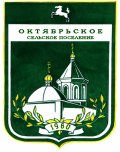 МУНИЦИПАЛЬНОЕ ОБРАЗОВАНИЕ  «ОКТЯБРЬСКОЕ СЕЛЬСКОЕ ПОСЕЛЕНИЕ»АДМИНИСТРАЦИЯ ОКТЯБРЬСКОГО СЕЛЬСКОГО ПОСЕЛЕНИЯПОСТАНОВЛЕНИЕ    27.03.2017 г.                                                                                                                        № 24с. ОктябрьскоеО сроках предоставления, рассмотрения и оценки предложений заинтересованных лиц о включении дворовой территории  и наиболее посещаемой  муниципальной территории в муниципальную подпрограмму «Формирование современной городской среды»В соответствии с постановлением Правительства Российской Федерации от 10.02.2017 №169 «Об утверждении Правил предоставления и распределения субсидий из федерального бюджета бюджетам субъектов Российской Федерации на поддержку государственных программ субъектов Российской Федерации и муниципальных программ формирования современной городской среды», в целях решения вопросов местного значения Октябрьского сельского поселения в части создания условий для массового отдыха жителей Октябрьского сельского поселения, организации обустройства мест массового отдыха населения и организации благоустройства и озеленения территории Октябрьского сельского поселения,ПОСТАНОВЛЯЮ:Установить следующие сроки предоставления, рассмотрения и оценки предложений заинтересованных лиц о включении дворовой территории  и наиболее посещаемой муниципальной территории в муниципальную подпрограмму «Формирование современной городской среды»:Дата начала предоставления предложений – 28 марта 2017 года;Дата окончания подачи предложений – 6 апреля 2017 года;Дата рассмотрения и оценки предложений общественной комиссией – с 6 апреля 2017 года по 7 апреля 2017 года.Управлению Делами опубликовать настоящее постановление в Информационном бюллетене Октябрьского сельского поселения и разместить на официальном сайте муниципального образования «Октябрьское сельское поселение» в сети Интернет http:// www. oktsp.tomskinvest.ru .Контроль за исполнением настоящего постановления оставляю за собой. Глава поселения(Глава Администрации)                                                                        А.Н. Осипов